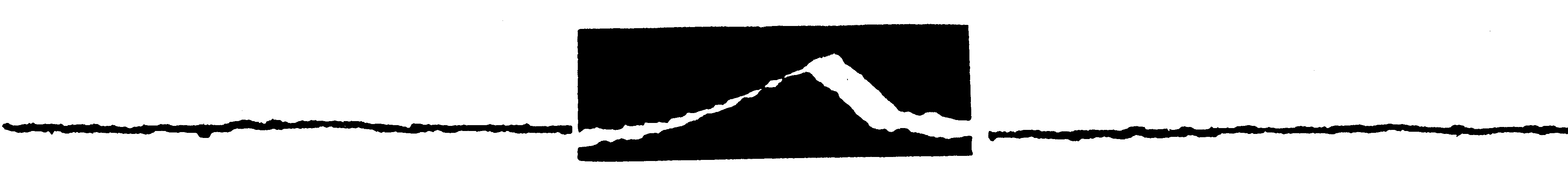 Big Sky Owners AssociationBoard of Directors Meeting - Friday, October 20th, 2017 – 9AMBSOA Board RoomAgenda                                        Agenda ItemPresenterActionMembership Forum:  Call to OrderJuly 21st, September 1st and September 18th, 2017 MinutesFinance and Audit CommitteeAugust and September FinancialsReceivables/Assessment CorrespondenceLien Request:  NoneCollection Request:  NoneNew Members ListAugust Staff ReportChairman’s ReportOld BusinessBSOA Ponds Subcommittee Reporta.    DNRC Application:  Public Notice UpdateProject Updatea.    Open Space Clean Up Updateb.    LC Traffic Calming Studyc.    Meadow Village Alternative ParkingAnnual Meeting Wrap-UpBSOA Election Results Wrap-UpNew BusinessBoard Officer and Committee Assignments2018 Bylaws Amendment SubcommitteeContract Attorney UpdateLMR Season Pass AgreementNo Parking Signs in Meadow VillageTort Claim Retainer AgreementNew Computer for Project ManagerNovember/December Board Mtgs. Combined?Committee ReportsExecutive Committee – Open Space Cleanup – Revised PlanLegal Committee – Tort Claim Update & Retainer Agreement; BSAC Issue: West Fork Beach; Contract Attorney, LC Culvert WorkNominations Committee – September 28 NC MeetingBSCOBSACOther – 2007 Bylaws Amendment: Additional Research – 2/3rds of all vote castsAdjournJohn Loomis, ChairJohn Loomis, ChairKevin Frederick, TreasurerSuzan Scott, StaffJohn Loomis, ChairKevin Frederick, SubcommitteeSuzan Scott, StaffGary Walton, DirectorSuzan Scott, StaffPaula Alexander, StaffEric Ossorio, SecretaryEric Ossorio, NC ChairGary Walton, DirectorSuzan Scott, StaffSuzan Scott, StaffGary Walton, DirectorSuzan Scott, StaffSuzan Scott, StaffJohn Loomis, ChairKevin Frederick, DirectorGary Walton, DirectorEric Ossorio, SecretaryGail Young, DirectorGrant Hilton, DirectorSuzan Scott, StaffJohn Loomis, Chair----ApproveAcceptAcceptDiscussDiscussReportDiscussApproveDiscussDiscussDiscussApproveApproveApproveApproveApproveApproveApproveApproveReportReportReportReportReportReport  --  --